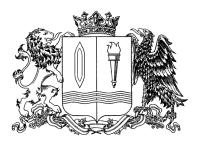 Ивановская областьФурмановский муниципальный районСОВЕТ ФУРМАНОВСКОГО ГОРОДСКОГО ПОСЕЛЕНИЯчетвертого созываРЕШЕНИЕот 25 марта 2021 года                                                                                         	 	    № 16О внесении изменений в Решение Совета Фурмановского городского поселения от 19.12.2019 года  № 52 «Об утверждении положения «Об организации похоронного дела и правил содержания муниципальных кладбищ в м. Б. Никольское, м. Фряньково Фурмановского городского поселения Фурмановского муниципального района»В соответствии с Федеральным законом от 12.01.1996 N 8-ФЗ "О погребении и похоронном деле», Федеральным законом от 06.10.2003 N 131-ФЗ "Об общих принципах организации местного самоуправления в Российской Федерации", Указом Президента Российской Федерации от 29.06.1996 N 1001 "О гарантиях прав граждан на предоставление услуг по погребению умерших", Постановлением Главного государственного санитарного врача РФ от 28 июня 2011 г. N 84 "Об утверждении СанПиН 2.1.2882-11 "Гигиенические требования к размещению, устройству и содержанию кладбищ, зданий, сооружений похоронного назначения", Уставом Фурмановского городского поселения Фурмановского муниципального района Ивановской области, Совет Фурмановского городского поселенияРЕШИЛ:1.Исключить Раздел 7 приложения № 1 Решения Совета Фурмановского городского поселения от 19.12.2019 года  № 52 «Об утверждении положения «Об организации похоронного дела и правил содержания муниципальных кладбищ в м. Б. Никольское, м. Фряньково Фурмановского городского поселения Фурмановского муниципального района». 2. Опубликовать настоящее Решение в "Вестнике администрации Фурмановского муниципального района и Совета Фурмановского муниципального района" и разместить на официальном сайте Администрации Фурмановского муниципального района (www.furmanov.su) в информационно-телекоммуникационной сети «Интернет».3. Настоящее Решение вступает в силу со дня его официального опубликования.4. Контроль за выполнением настоящего Решения возложить на комиссию Совета Фурмановского городского поселения по вопросам жилищно-коммунального хозяйства, местному самоуправлению и  социальной политике.Глава Фурмановского городского поселения                                           Т. Н. Смирнова